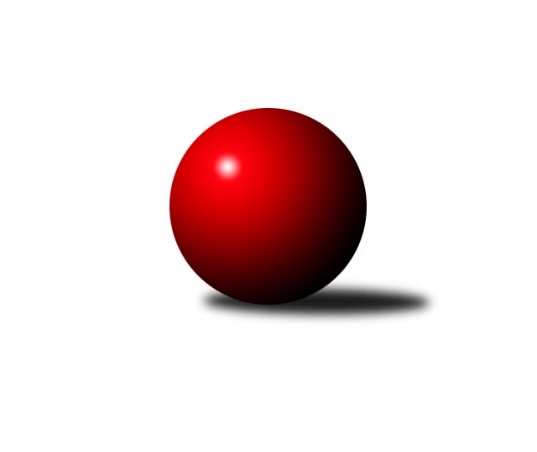 Č.12Ročník 2019/2020	23.1.2020           Další kolo máme úspěšně odehrané, Vyškov v dohrávce nakonec vítězí v Luhačovicích a jde díky tomu do vedení v soutěži. Druhé Rosice B doma vítězí vysoko na skóre a jsou v těsném závěsu za Vyškovem, rozdíl je pouhých 0,5 bodu. V Otrokovicích bylo utkání velmi vyrovnané, rozdíl v závěru jen 20 kuželek ve prospěch domácích hráček.Nejlepšího výkonu v tomto kole: 3217 dosáhlo družstvo: KK Slovan Rosice BNejlepší výkon v utkání: 586 - Pavla FialováUpřesnění telefonního spojení: Tomáš Baranyi – 725 534 9502. KLZ B 2019/2020Výsledky 12. kolaSouhrnný přehled výsledků:KK Slovan Rosice B	- KK Šumperk 	7:1	3217:3133	15.0:9.0	18.1.TJ Jiskra Otrokovice 	- KK Moravská Slávia Brno 	6:2	3186:3166	13.0:11.0	18.1.TJ Sokol Luhačovice 	- KK Vyškov 	3:5	3083:3210	11.0:13.0	23.1.Tabulka družstev:	1.	KK Vyškov	10	8	0	2	51.0 : 29.0 	134.0 : 106.0 	 3183	16	2.	KK Slovan Rosice B	10	8	0	2	50.5 : 29.5 	132.0 : 108.0 	 3210	16	3.	TJ Sokol Husovice	10	6	0	4	45.0 : 35.0 	128.5 : 111.5 	 3140	12	4.	KK Moravská Slávia Brno	11	6	0	5	49.0 : 39.0 	140.5 : 123.5 	 3106	12	5.	TJ Sokol Luhačovice	10	3	0	7	33.0 : 47.0 	112.0 : 128.0 	 3061	6	6.	TJ Jiskra Otrokovice	10	3	0	7	30.0 : 50.0 	106.5 : 133.5 	 3053	6	7.	KK Šumperk	11	2	0	9	29.5 : 58.5 	110.5 : 153.5 	 3089	4Podrobné výsledky kola:	 KK Slovan Rosice B	3217	7:1	3133	KK Šumperk 	Eva Putnová	128 	 130 	 133 	116	507 	 2.5:1.5 	 514 	 127	113 	 158	116	Romana Valová	Barbora Bártková	137 	 135 	 129 	137	538 	 1:3 	 554 	 150	148 	 130	126	Adéla Příhodová	Šárka Palková	137 	 133 	 128 	133	531 	 2:2 	 522 	 110	135 	 148	129	Hana Jáňová	Aneta Ondovčáková	135 	 136 	 142 	136	549 	 4:0 	 511 	 124	127 	 125	135	Soňa Ženčáková	Eva Wendl	139 	 133 	 146 	136	554 	 3.5:0.5 	 499 	 135	133 	 117	114	Ludmila Mederová	Eva Dosedlová	131 	 142 	 135 	130	538 	 2:2 	 533 	 121	144 	 144	124	Růžena Smrčkovározhodčí: Milan BružaNejlepšího výkonu v tomto utkání: 554 kuželek dosáhli: Adéla Příhodová, Eva Wendl	 TJ Jiskra Otrokovice 	3186	6:2	3166	KK Moravská Slávia Brno 	Marta Zavřelová	129 	 124 	 118 	128	499 	 3:1 	 490 	 113	121 	 130	126	Martina Hájková	Monika Niklová	165 	 131 	 131 	110	537 	 1.5:2.5 	 563 	 143	131 	 151	138	Gabriela Helisová	Renata Mikulcová	130 	 143 	 110 	142	525 	 3:1 	 496 	 109	120 	 147	120	Lenka Indrová	Hana Jonášková	128 	 155 	 116 	133	532 	 1.5:2.5 	 559 	 128	150 	 140	141	Tereza Nová	Hana Stehlíková	146 	 127 	 156 	117	546 	 2:2 	 532 	 137	138 	 130	127	Lenka Kričinská	Kateřina Fryštacká	132 	 146 	 137 	132	547 	 2:2 	 526 	 137	132 	 124	133	Martina Dosedlovározhodčí: Michael Divílek st.Nejlepší výkon utkání: 563 - Gabriela Helisová	 TJ Sokol Luhačovice 	3083	3:5	3210	KK Vyškov 	Andrea Katriňáková	111 	 133 	 127 	136	507 	 3:1 	 504 	 144	117 	 126	117	Lucie Trávníčková	Hana Krajíčková	120 	 140 	 131 	120	511 	 1:3 	 537 	 130	147 	 128	132	Monika Tilšerová	Helena Konečná	102 	 119 	 112 	103	436 	 0:4 	 557 	 152	142 	 121	142	Simona Koreňová	Monika Hubíková	133 	 158 	 135 	111	537 	 3:1 	 502 	 124	130 	 133	115	Zuzana Štěrbová	Šárka Nováková	157 	 145 	 144 	109	555 	 3:1 	 524 	 149	128 	 119	128	Michaela Kouřilová	Hana Konečná	145 	 113 	 142 	137	537 	 1:3 	 586 	 154	138 	 140	154	Pavla Fialovározhodčí: Zdenka SvobodováNejlepší výkon utkání: 586 - Pavla FialováPořadí jednotlivců:	jméno hráče	družstvo	celkem	plné	dorážka	chyby	poměr kuž.	Maximum	1.	Eva Dosedlová	KK Slovan Rosice B	563.78	373.4	190.4	3.9	6/6	(613)	2.	Hana Stehlíková	TJ Jiskra Otrokovice 	559.40	376.3	183.2	2.7	5/7	(592)	3.	Kateřina Zapletalová	KK Šumperk 	549.45	377.9	171.6	5.4	4/6	(586)	4.	Gabriela Helisová	KK Moravská Slávia Brno 	547.32	365.6	181.7	4.4	5/6	(571)	5.	Zuzana Štěrbová	KK Vyškov 	547.23	369.0	178.3	5.0	6/6	(578)	6.	Pavla Fialová	KK Vyškov 	546.10	360.9	185.2	5.1	6/6	(586)	7.	Eva Wendl	KK Slovan Rosice B	544.58	372.3	172.3	5.1	6/6	(577)	8.	Simona Koreňová	KK Vyškov 	540.19	362.5	177.7	6.1	4/6	(557)	9.	Lucie Oriňáková	TJ Sokol Husovice 	537.77	369.1	168.7	6.6	6/6	(562)	10.	Šárka Nováková	TJ Sokol Luhačovice 	537.53	358.4	179.2	6.5	6/6	(597)	11.	Kateřina Fryštacká	TJ Jiskra Otrokovice 	535.50	367.8	167.8	6.8	7/7	(570)	12.	Růžena Smrčková	KK Šumperk 	535.42	364.7	170.7	3.3	6/6	(594)	13.	Markéta Gabrhelová	TJ Sokol Husovice 	535.33	370.5	164.9	4.5	6/6	(598)	14.	Barbora Bártková	KK Slovan Rosice B	534.00	356.5	177.6	5.0	4/6	(551)	15.	Petra Dosedlová	KK Slovan Rosice B	530.27	371.2	159.1	10.3	5/6	(560)	16.	Šárka Palková	KK Slovan Rosice B	529.30	365.9	163.5	8.0	4/6	(564)	17.	Aneta Ondovčáková	KK Slovan Rosice B	526.93	353.8	173.1	4.7	5/6	(582)	18.	Lenka Hanušová	TJ Sokol Husovice 	526.33	359.6	166.7	5.6	6/6	(573)	19.	Romana Valová	KK Šumperk 	524.84	362.9	161.9	8.2	5/6	(581)	20.	Blanka Sedláková	TJ Sokol Husovice 	523.90	354.0	169.9	8.0	6/6	(553)	21.	Lucie Kelpenčevová	TJ Sokol Husovice 	523.28	357.4	165.9	6.2	5/6	(540)	22.	Ludmila Mederová	KK Šumperk 	522.42	360.8	161.6	8.8	4/6	(544)	23.	Martina Dosedlová	KK Moravská Slávia Brno 	522.17	354.9	167.3	7.9	6/6	(537)	24.	Romana Sedlářová	KK Moravská Slávia Brno 	521.50	357.0	164.5	5.1	4/6	(542)	25.	Monika Hubíková	TJ Sokol Luhačovice 	521.30	357.3	164.0	6.2	5/6	(541)	26.	Ludmila Pančochová	TJ Sokol Luhačovice 	520.90	357.1	163.9	6.4	5/6	(561)	27.	Renata Mikulcová	TJ Jiskra Otrokovice 	520.86	354.3	166.5	9.4	7/7	(534)	28.	Lenka Hrdinová	KK Vyškov 	520.40	359.8	160.6	7.0	5/6	(537)	29.	Lucie Trávníčková	KK Vyškov 	520.33	351.9	168.4	6.8	4/6	(554)	30.	Katrin Valuchová	TJ Sokol Husovice 	519.10	354.4	164.7	8.3	5/6	(546)	31.	Monika Tilšerová	KK Vyškov 	516.90	359.8	157.1	10.2	5/6	(537)	32.	Adéla Příhodová	KK Šumperk 	515.45	342.8	172.7	5.7	4/6	(554)	33.	Hana Krajíčková	TJ Sokol Luhačovice 	511.90	356.7	155.2	8.7	6/6	(563)	34.	Michaela Varmužová	KK Moravská Slávia Brno 	511.83	347.4	164.4	3.6	5/6	(586)	35.	Lenka Kričinská	KK Moravská Slávia Brno 	510.61	355.5	155.1	8.5	6/6	(567)	36.	Hana Konečná	TJ Sokol Luhačovice 	506.75	351.3	155.5	7.0	5/6	(544)	37.	Tereza Vidlářová	KK Vyškov 	503.25	349.5	153.8	8.5	4/6	(520)	38.	Hana Jáňová	KK Šumperk 	500.86	342.2	158.7	9.2	6/6	(592)	39.	Andrea Katriňáková	TJ Sokol Luhačovice 	499.40	349.1	150.4	8.7	5/6	(550)	40.	Soňa Ženčáková	KK Šumperk 	487.77	346.6	141.2	14.9	6/6	(528)	41.	Hana Jonášková	TJ Jiskra Otrokovice 	484.64	345.9	138.7	13.4	7/7	(532)	42.	Marta Zavřelová	TJ Jiskra Otrokovice 	466.48	334.5	132.0	13.8	7/7	(514)	43.	Helena Konečná	TJ Sokol Luhačovice 	464.75	330.8	134.0	15.1	4/6	(504)		Anna Štraufová	KK Slovan Rosice B	545.50	367.2	178.3	4.2	3/6	(588)		Michaela Kouřilová	KK Vyškov 	543.33	360.7	182.7	5.3	3/6	(575)		Monika Niklová	TJ Jiskra Otrokovice 	535.69	353.9	181.8	6.4	4/7	(594)		Ilona Olšáková	KK Moravská Slávia Brno 	534.00	365.0	169.0	7.2	3/6	(566)		Kateřina Petková	KK Šumperk 	533.00	374.0	159.0	6.0	1/6	(533)		Tereza Nová	KK Moravská Slávia Brno 	524.00	356.9	167.1	8.9	3/6	(559)		Eva Putnová	KK Slovan Rosice B	522.50	354.5	168.0	4.8	3/6	(542)		Renáta Mikulcová	TJ Jiskra Otrokovice 	503.50	360.0	143.5	11.5	2/7	(526)		Lenka Indrová	KK Moravská Slávia Brno 	496.00	348.0	148.0	9.0	1/6	(496)		Tereza Kalavská	KK Slovan Rosice B	492.00	343.0	149.0	12.0	1/6	(492)		Radka Šindelářová	KK Moravská Slávia Brno 	483.33	323.4	159.9	8.0	3/6	(498)		Martina Hájková	KK Moravská Slávia Brno 	474.33	350.7	123.7	13.0	3/6	(490)		Marcela Příhodová	KK Šumperk 	466.50	337.0	129.5	12.0	2/6	(477)		Jitka Bětíková	TJ Jiskra Otrokovice 	461.25	325.0	136.3	16.0	4/7	(472)		Veronika Dufková	TJ Sokol Husovice 	451.00	314.0	137.0	14.5	2/6	(478)		Radka Rosendorfová	TJ Sokol Husovice 	448.00	325.0	123.0	15.0	1/6	(448)Sportovně technické informace:I přes zadání výsledků na portál kuzelky.com je nutné do kolonky různé v zápise či systému kuzelky.com vždy upřesnit hru hráčů mimo soupisku. Zda je to start náhradníka či dopsání na soupisku, pokud to tam neuvedete, nemám zpětnou vazbu, zda Vaše zadání je v pořádku, proto na to prosím nezapomínejte, děkuji.Starty náhradníků:registrační číslo	jméno a příjmení 	datum startu 	družstvo	číslo startu20652	Tereza Nová	18.01.2020	KK Moravská Slávia Brno 	1x6712	Martina Hájková	18.01.2020	KK Moravská Slávia Brno 	1x24344	Lenka Indrová	18.01.2020	KK Moravská Slávia Brno 	1xHráčky dopsané na soupisku:registrační číslo	jméno a příjmení 	datum startu 	družstvo	26109	Marta Zavřelová	18.01.2020	TJ Jiskra Otrokovice 	21177	Monika Niklová	18.01.2020	TJ Jiskra Otrokovice 11923	Lucie Trávníčková	23.01.2020	KK Vyškov 	Program dalšího kola:1.2.2020	so	9:00	TJ Jiskra Otrokovice  - KK Šumperk 	1.2.2020	so	9:00	KK Slovan Rosice B - TJ Sokol Luhačovice 				KK Moravská Slávia Brno  - -- volný los --	1.2.2020	so	10:30	TJ Sokol Husovice  - KK Vyškov Zpracoval: Petr Kohlíček, petr.kohlicek@kuzelky.cz, petr.kohlicek@seznam.cz, 777 626 473 (Vodafone CZ)Dne: 23.01.2020  Nejlepší šestka kola - absolutně  Nejlepší šestka kola - absolutně  Nejlepší šestka kola - absolutně  Nejlepší šestka kola - absolutněNejlepší šestka kola - dle průměru kuželenNejlepší šestka kola - dle průměru kuželenNejlepší šestka kola - dle průměru kuželenNejlepší šestka kola - dle průměru kuželenNejlepší šestka kola - dle průměru kuželenPočetJménoNázev týmuVýkonPočetJménoNázev týmuPrůměr (%)Výkon5xPavla FialováVyškov 5865xPavla FialováVyškov 112.645864xGabriela HelisováMS Brno 5632xSimona KoreňováVyškov 107.065571xTereza NováMS Brno 5594xŠárka NovákováLuhačovice 106.685552xSimona KoreňováVyškov 5575xGabriela HelisováMS Brno 106.495634xŠárka NovákováLuhačovice 5551xTereza NováMS Brno 105.745594x
1xEva Wendl
Adéla PříhodováRosice B
Šumperk 554
5542xKateřina FryštackáOtrokovice 103.47547